CURRICULAM VITTAE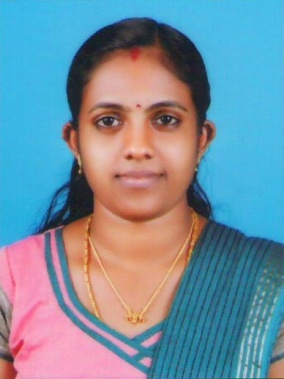 VEENA G DASPONGUMKATTIL (H)THIRUVANKULAM (P.O)THRIPPUNITHURA ERNAKULAM (DIST.)KERALA. INDIA PIN. 682305Phone. No: 9562524742Email: veenadas.kylm@gmail.comSTAFF NURSE BSCPERSONAL PROFILEName				:	Veena G DasSex				:	FemaleAge &Date of Birth		:	26 yrs. 12/11/1992Marital Status			:         MarriedHusband Name			:         Sandeep P ADomicile				:         KeralaEmail				: 	veenadas.kylm@gmail.comPermanent Address		:	Thiruvonam House						Cheravally						Kayamkulam P O						Alappuzha Dist-690502 Mobile No.                           :	9562524742, 9847213044Height				:	154CMWeight				:	62 kgOBJECTIVES:	To obtain a position that would be sensitive to the needs of an experienced nurse. I would like to get an employer who is willing to utilize my knowledge and experience as well as my academic accomplishments. I would like to update my skills and knowledge as per current trends.MY STRENGTHS:I am self-motivated, I can communicate reasonably well. I have a good level of emotional bondage to get along with different types of patients and colleagues.LANGUAGES KNOWN	READ	:		English, Malayalam, Hindi	WRITE	:		English, Malayalam, Hindi	SPEAK	:		English, Malayalam, HindiEDUCATIONAL QUALIFICATIONPROFESSIONAL QUALIFICATIONPROFESSIONAL EXPERIENCEDESCRIPTION OF THE HOSPITAL	Carewell Hospital and Research Centre is a 200 Bedded speciality hospital with modern and well equipped settings including Medical ICU, Surgical ICU & Nephrology & dialysis unit. 24 hour emergency and other departments.PROFESSIONAL  WORK SPECIALITY   : Medical Surgical WardCARRIER OBJECTIVE			:	To get a challenging job in Nursing which 							could improve my knowledge and 									professional qualities?NURSING PROCESS 	:	Assessment, Diagnosis, Planning, 	Implementation and Evaluation of client 	problems.PARTICIPATION IN TREATMENT OF CLIENT PROBLEMSManagement of patient care including admission, assessment, diagnosis, planning nursing intervention, implementation and evaluation.Provide basic life support and advanced cardiac life support collapsed patients.Provide basic life support and advanced cardiac life support collapsed patients.Disorganizing ECG changes and notifies the physician.Effective participation in CPR.Provide complete care to the patients.Monitoring vital signs and weight checking.Withdrawing blood for investigation.Assisting in Radiological procedures.Oxygen saturation and ECG monitoring.Arterial blood gas analysis.Maintain intake and output chart.Administration of drugs (IV, IM, ID, SC, Sublingual, per rectal).Provide psychological and moral support to patients and family.Effective communication with health team, patients and family.Physiotherapy and rehabilitation.Maintaining records and reports.Participate in Workshops, Seminars, School wealth, Home visit, and Research works.EQUIPMENTS USEDCardiac  monitors, Pulse oxymeter, ECG machine, Defibrillator, CPAP, BIPAP,  Infusion pump, Syringe pump, Nebulizer machine,  glucometer, Laryngoscope, Steam inhaler, ABG Analyzer Machine, Suction  apparatusADDITIONAL INFORMATIONStable and courageous enough to face and solve any difficult situation.						DECLARATIONI hereby declare that the above statements are true and correct. I hope, the above information is helpful and looking forward to your reply.REFERENCES1.  The PrincipalSI-MET College of Nursing, UdumaKasargod2.  Mrs. Thresiyamma     Nursing supernatant           Carewell Hospital and Research Centre Nullipady, Kasaragod DATE:							VEENA G DASPLACE:								(Signature)QualificationAddress ofInstitutionName  of BoardYear ofpassedSecondary School Leaving CertificateSt.Marys G.H.S.S KayamkulamBoard of Public Examinations, KERALAMarch2009Higher SecondaryEducationGovt. Boys Higher Secondary School Kayamkulam Board of Higher Secondary Examinations,KERALAMarch2011QualificationAddress of InstitutionYear Of PassingBachelor Of ScienceIn Nursing (Basic)Si-met College of Nursing Udma, Kasaragod2017Name  & Address ofInstitutionCategory &Bed CapacityJob TitleWorkingSpecialtyYear of ExperienceExperienceCarewell Hospital and Research Centre, Nullipady, Kasaragod200 bedded hospitalStaffNurseMedical Surgical WardStill working